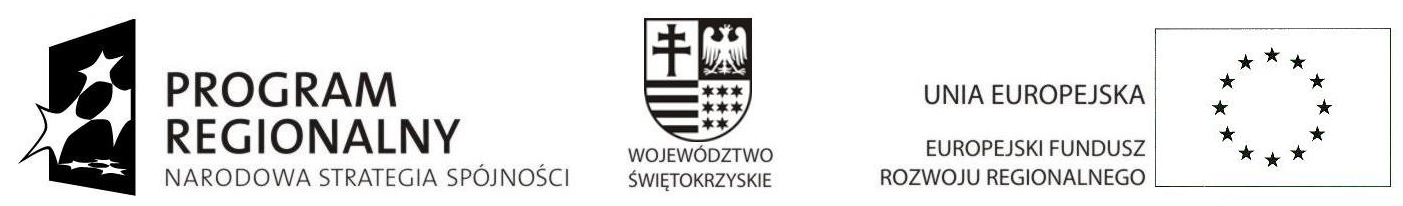 … dla rozwoju Województwa Świętokrzyskiego...Chmielnik, dnia  18.12.2014 r.Zaproszenie do składania ofert 
dla zamówień o wartości nie przekraczającej wyrażonej w złotych równowartości kwoty 30 000 euro
Zamawiający:	Gmina Chmielnik Plac Kościuszki 7, 26-020Chmielnik						NIP 657-25-31-581 REGON   291009745Zapraszam do składania ofert na Wykonanie, dostawa  i montaż tablicy pamiątkowejw ramach realizacji projektu pn.: „Przebudowa i modernizacja oczyszczalni ścieków w Chmielniku” realizowanego ze środków Europejskiego Funduszu Rozwoju Regionalnego w ramach  Regionalnego Programu Operacyjnego Województwa Świętokrzyskiego na lata 2007-2013.1.  Określenie przedmiotu zamówienia: Przedmiotem zamówienia jest:Wykonanie, dostawa  i montaż tablicy pamiątkowejTermin realizacji przedmiotu zamówienia : do 20.01.2015 roku Charakterystyka  :  Przedmiotem konkursu jest wykonanie tablicy pamiątkowej z blachy stalowej o grubości 1,25 mm, ocynkowanej, z podwójnie zaginanymi krawędziami. Wymiary tablicy: 2,20 cm x 1,70 cm.Grafika wykonana: metodą plotera solwentowego (drukującego), zabezpieczona folią transparentną odporną na warunki atmosferyczne. Tablica montowana do słupka za pomocą dwóch uchwytów zamocowanych do krawędzi tablicy w miejscu wskazanym przez Zamawiającego. Słupek ocynkowany (jednolity) 2 szt.
 o wysokości 4,5 m.Tablica powinna zawierać obowiązujący zestaw znaków graficznych, zgodnie z wytycznymi wynikającymi z art. 8 Rozporządzenia Komisji nr 1828/2006 z dnia 8 grudnia 2006r. ustanawiające szczegółowe zasady wykonania rozporządzenia Rady (WE) nr 1083/2006 ustanawiającego przepisy ogólne dotyczące EFRR , EFS oraz FS i rozporządzenia (WE) nr 1080/2006 Parlamentu Europejskiego i Rady w sprawie EFRR.Tekst do umieszczenia na tablicy -    Wzór tablicy:Logotypy Narodowej Strategii Spójności (dla Programu Regionalnego) dostępne są na stronie  internetowej   www.funduszeeuropejskie.gov.pl, w zakładce Zasady Promocji Funduszy Europejskich oraz na stronie Regionalnego Programu Operacyjnego Województwa Świętokrzyskiego na lata 2007-2013 www.rpo -swietokrzyskie.plw zakładce Informacja i promocja.Opisy graficzne poszczególnych znaków można znaleźć na następujących stronach: - logo Program Regionalny/ Narodowa Strategia Spójności ( Księga Identyfikacji Wizualnej) do pobrania ze strony www.funduszestrukturalne.gov.pl/PROMOCJA.htm-logo Unii Europejskiej do pobrania ze stronywww.europa.eu.int/abc/symbols/emblem/graphics1_pl.htmProjekt tablicy wersji elektronicznej należy przekazać Zamawiającemu do akceptacji na adres: inwestycje@chmielnik.com
Sposób przygotowania oferty: Wypełniony formularz oferty - Załącznik   nr 1  do   niniejszego ogłoszenia  ( wymagana forma  dokumentu oryginał) Złożona oferta powinna zawierać co najmniej:- nazwę i adres oferenta,									- wartość oferty ( netto oraz brutto ),								- opis nawiązujący do parametrów tablicy informacyjnej,					- termin realizacji,										- okres gwarancji,Oferta musi być opatrzona pieczątką firmową i podpisana przez osobę upoważnioną do  reprezentowania  firmy na zewnątrz.  Oferta  może być przesłana za pośrednictwem poczty, kuriera, przesłana faksem bądź dostarczona osobiście do Zamawiającego- opatrzona dopiskiem : TABLICA PAMIĄTKOWAw ramach   projektu pn. „Przebudowa i modernizacja oczyszczalni ścieków 
w Chmielniku”Kryterium wyboru oferty stanowi  cena – 100%.Termin i miejsce składania ofert:Oferty należy składać do dnia 29.12.20114 r. do godz. 10.00 na adres: Gmina Chmielnik, Plac Kościuszki 7, 26-020 Chmielnik. Oferty dostarczone po terminie nie będą rozpatrywane. Cenę oferty należy podać na „Formularzu ofertowym” (Załącznik nr 1).   O rozstrzygnięciu konkursu ofert oferenci zostaną niezwłocznie poinformowani komunikatem na stronie internetowej Zamawiającego www.chmielnik.com Wynagrodzenie płatne po odebraniu przez Zamawiającego tablicy w terminie 30 dni od daty otrzymania fakturyGwarancja na zrealizowany przedmiot konkursu: 5 lat na czytelność zapisów i znaków.Szczegółowe informacje dotyczące przedmiotu zamówienia można uzyskać pod numerem tel.    41 354 32 73 wew. 209. 										Pracownikiem uprawnionym do kontaktów z wykonawcami jest koordynator projektu: Marta Wójtowicz.								BURMISTRZ/-/ Paweł WójcikProjekt pn.„Przebudowa i modernizacja oczyszczalni ścieków w Chmielniku”    Oś priorytetowa  4. Działanie 4.1współfinansowany przez Unię Europejską z Europejskiego Funduszu Rozwoju Regionalnego  w ramach Regionalnego Programu Operacyjnego Województwa Świętokrzyskiego na lata 
2007 – 2013  Projekt  o  wartości  xxxxxxxxx PLN został zrealizowany w  latach 2013-2015 Kwota dofinansowania ze środków EFRR xxxxxxxxxxx PLNBeneficjent:  GMINA CHMIELNIK„…dla rozwoju Województwa Świętokrzyskiego …”